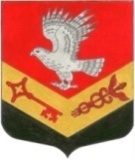 МУНИЦИПАЛЬНОЕ ОБРАЗОВАНИЕ«ЗАНЕВСКОЕ ГОРОДСКОЕ ПОСЕЛЕНИЕ»ВСЕВОЛОЖСКОГО МУНИЦИПАЛЬНОГО РАЙОНАЛЕНИНГРАДСКОЙ ОБЛАСТИСОВЕТ ДЕПУТАТОВ ТРЕТЬЕГО СОЗЫВАРЕШЕНИЕ24.05.2019 года                                                                                               №  30гп.Янино-1Об утверждении Порядка принятия решений об установлении тарифов на работы и услуги муниципальных предприятий и учреждений МО «Заневское городское поселение» 	В соответствии с частью 10 статьи 35 Федерального закона от 06.10.2003 № 131-ФЗ «Об общих принципах организации местного самоуправления в Российской Федерации», уставом МО «Заневское городское поселение» Всеволожского муниципального района Ленинградской области, совет депутатов принялРЕШЕНИЕ: Утвердить Порядок принятия решений об установлении тарифов на работы и услуги муниципальных предприятий и учреждений муниципального образования «Заневское городское поселение» Всеволожского муниципального района Ленинградской области согласно приложению.	2. Опубликовать настоящее решение в газете «Заневский вестник».3. Решение вступает в силу после дня его опубликования.4. Контроль над исполнением решения возложить на постоянно действующую  депутатскую комиссию по экономической политике, бюджету, налогу, инвестициям, правопорядку, законности.Глава муниципального образования                                                В.Е. КондратьевПриложение к решению от  24.05.2019 № 30Порядок принятия решений об установлении  тарифов на работы и услуги муниципальных предприятий и учреждений муниципального образования «Заневское городское поселение» Всеволожского муниципального района Ленинградской областиОбщие положенияНастоящий Порядок определяет экономические, организационные и правовые основы регулирования тарифов (цен) на работы и услуги муниципальных предприятий и учреждений муниципального образования «Заневское городское поселение» Всеволожского муниципального района Ленинградской области (далее - муниципальные предприятия и учреждения). Настоящий Порядок разработан в соответствии с частью 10 статьи 35 Федерального закона от 06.10.2003 № 131-ФЗ «Об общих принципах организации местного самоуправления в Российской Федерации», статьей 20 Устава муниципального образования «Заневское городское поселение» Всеволожского муниципального района Ленинградской области.1.3. В целях настоящего Порядка применяются следующие основные понятия:Регулирование тарифа (цены) - изменение размера тарифа (цены) путем прямого установления предельных тарифов (цен), предельных уровней рентабельности, предельных надбавок (наценок).Тариф - система ценовых ставок, по которым осуществляются расчеты за услуги.Расчетный период регулирования - период, на который устанавливаются тарифы (цена).Регулирующий орган - орган, в компетенцию которого входит рассмотрение финансово-экономической информации и принятие решений по установлению тарифов – совет депутатов муниципального образования «Заневское городское поселение» Всеволожского муниципального района Ленинградской области (далее – совет депутатов).Потребитель (покупатель) - физическое и юридическое лицо, пользующееся  работами и услугами.2. Цели и принципы регулирования тарифов (цен)2.1. Регулирование тарифов (цен), предусмотренное настоящим Порядком, осуществляется в следующих целях:защита экономических интересов потребителей от монопольного повышения цен (тарифов);создание механизма согласования интересов производителей, исполнителей работ, услуг и их покупателей (потребителей);формирование конкурентной среды в сфере производства работ, услуг для повышения эффективности ее функционирования и минимизации тарифов (цен);создание экономических стимулов, обеспечивающих использование энергосберегающих технологий в производственных процессах.2.2. При регулировании тарифов должны соблюдаться следующие основные принципы:реализация  работ, услуг всем потребителям производится по утвержденным тарифам (ценам);определение экономической обоснованности планируемых (расчетных) себестоимости и прибыли при расчете и утверждении тарифов;определение размера средств, направляемых на оплату труда работающих, исходя из штатного расписания, утвержденного в установленном порядке.3. Порядок рассмотрения, утверждения и применения тарифов (цен)на работы и услуги, производимые (оказываемые) муниципальными предприятиями и учреждениями3.1. Тарифы (цены) на  работы и услуги, предоставляемые муниципальными предприятиями и учреждениями, устанавливает совет депутатов по предложению администрации муниципального образования «Заневское городское поселение» Всеволожского муниципального района Ленинградской области (далее – администрация).3.2. Для рассмотрения финансово-экономической информации и подготовки предложений об установлении тарифов (цен) на  работы и услуги, производимые (оказываемые) муниципальными предприятиями и учреждениями, муниципальные предприятия и учреждения представляют в администрацию следующие документы:письменное заявление с просьбой об установлении тарифов (цен) на работы и услуги;пояснительную записку;финансово-экономическое обоснование изменения уровня тарифов (цен), в том числе расчетные материалы, обосновывающие уровни тарифов (цен) - калькуляции затрат за отчетный и на расчетный период регулирования, расшифровки статей затрат.3.3. Администрация после предварительного рассмотрения расчетных материалов в полном объеме извещает муниципальные предприятия и учреждения в течение 30 календарных дней о согласовании (не согласовании) уровня тарифов (цен) на работы и услуги. Администрация вправе:не принимать к рассмотрению расчетные материалы, представленные не в полном объеме;при возникновении вопросов к представленным материалам требовать дополнительную информацию разъяснительного характера (подробные расшифровки статей затрат, копии первичных бухгалтерских документов учета и отчетности и т.д.).3.4. При согласовании администрацией тарифов (цен) на работы и услуги, производимые (оказываемые) муниципальными предприятиями и учреждениями, администрация выносит на рассмотрение совета депутатов проект решения об утверждении уровня тарифов (цен) на работы и услуги.3.5. Период действия тарифов определяется советом депутатов по предложению администрации.3.6. Период действия тарифов на работы и услуги муниципальных предприятий и учреждений не может быть менее одного года.3.7. Основанием для досрочного пересмотра советом депутатов уровня тарифов (цен) на работы и услуги является объективное изменение условий деятельности муниципальных предприятий и  учреждений, влияющее на стоимость работ и услуг этих муниципальных предприятий и учреждений.3.8. Решение об уровне тарифов (цен) на работы и услуги, производимые (оказываемые) муниципальными предприятиями и учреждениями, оформляется решением совета депутатов и подлежит официальному опубликованию.3.9. Не допускается установление тарифов (цен) на прошедший период регулирования.